Контрольная работа №1  «Натуральные числа и нуль. Действия с натуральными числами ».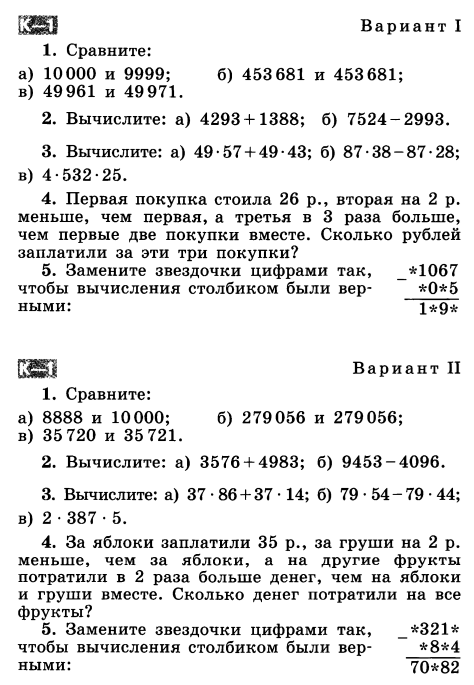 Система оценивания выполнения всей работыРекомендации по переводу первичных баллов в отметки по пятибалльной шкалеКонтрольная работа №2  «Вычисления с многозначными числами».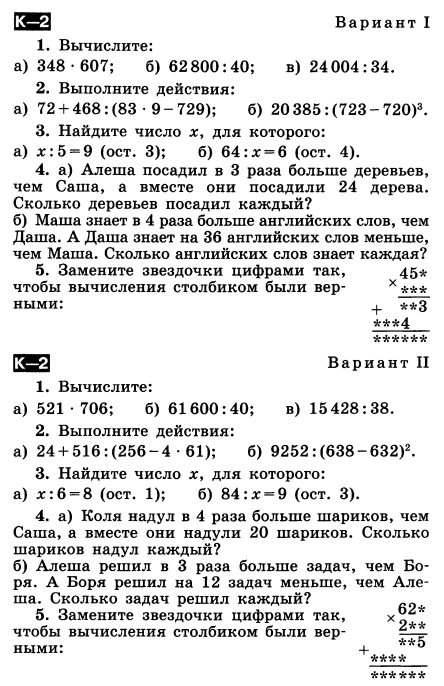 Система оценивания выполнения всей работыРекомендации по переводу первичных баллов в отметки по пятибалльной шкалеКонтрольная работа № 3 по теме: « Измерение величин».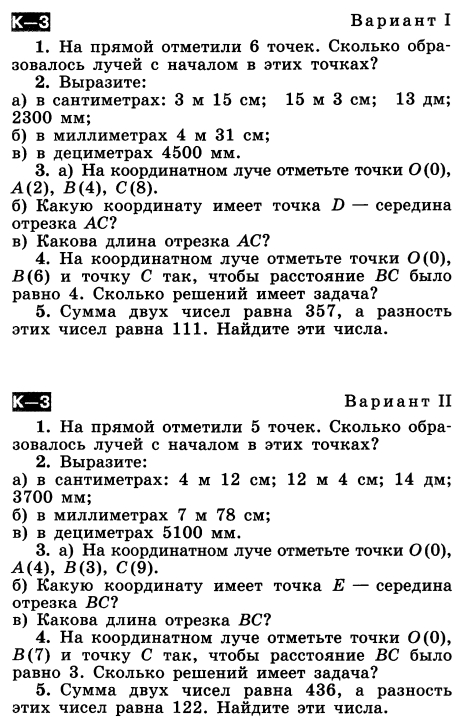 Система оценивания выполнения всей работыРекомендации по переводу первичных баллов в отметки по пятибалльной шкалеКонтрольная работа № 4 по теме: «Геометрические фигуры».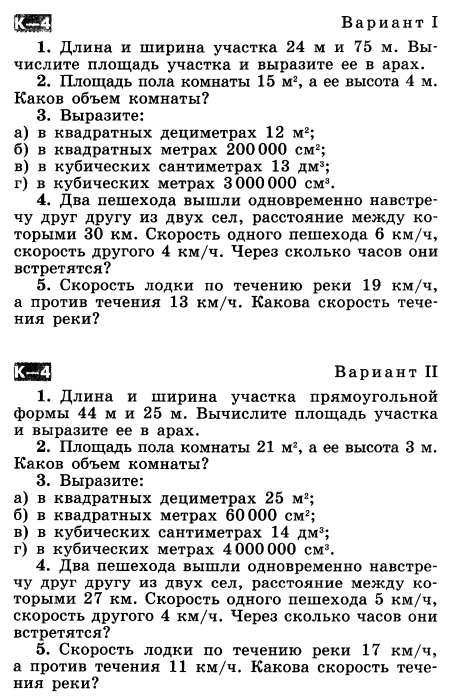 Система оценивания выполнения всей работыРекомендации по переводу первичных баллов в отметки по пятибалльной шкалеКонтрольная работа № 5  «Делимость натуральных чисел».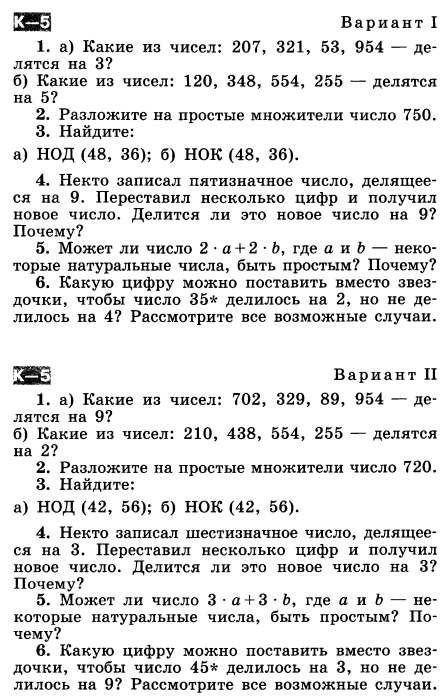 Система оценивания выполнения всей работыРекомендации по переводу первичных баллов в отметки по пятибалльной шкалеКонтрольная работа № 6 «Сложение и вычитание обыкновенных дробей».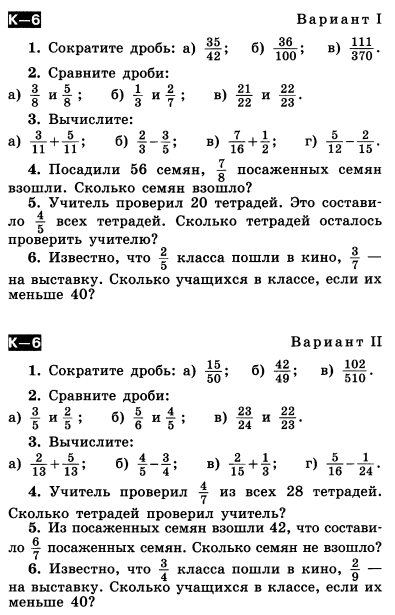 Система оценивания выполнения всей работыРекомендации по переводу первичных баллов в отметки по пятибалльной шкалеКонтрольная работа №7  «Умножение и деление обыкновенных дробей».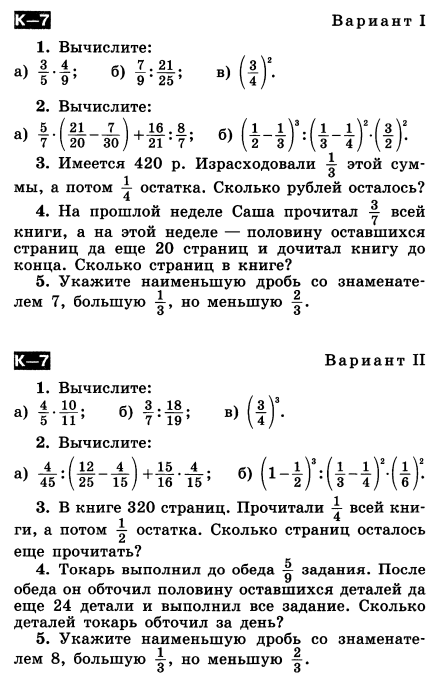 Система оценивания выполнения всей работыРекомендации по переводу первичных баллов в отметки по пятибалльной шкалеКонтрольная работа № 8  «Действия с обыкновенными дробями».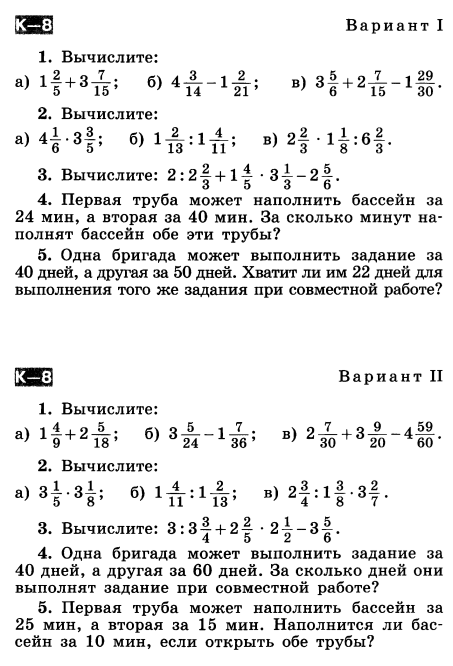 Система оценивания выполнения всей работыРекомендации по переводу первичных баллов в отметки по пятибалльной шкалеИТОГОВАЯ КОНТРОЛЬНАЯ РАБОТА.ВАРИАНТ №1.1. Сократите дробь: а)   б) 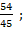 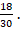 2. Вычислите: а) б) 3  - 1 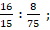 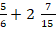 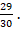 3. Упростить выражение и найти его значение при х = 63:     675 ּ  х + 675 ּ  37.4. Первая труба может наполнить бассейн за 45 минут, а вторая труба – за 30 минут. За сколько минут две трубы вместе наполнят бассейн?5. На складе было 350 м ткани. Сначала израсходовали  всей ткани, потом остатка. Сколько метров ткани осталось на складе?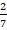 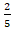 ВАРИАНТ №2.1. Сократите дробь: а)   б) 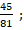 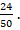 2. Вычислите: а) б) 2 - 4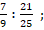 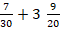 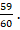 3. Упростить выражение и найти его значение при х = 58:    382 ּ  68 – 382 ּ  х.4. Первая бригада построит дом за 54 дня, а вторая – за 27 дней. За сколько дней две бригады построят дом при совместной работе?5. Студенту нужно решить 120 задач. Он решилвсех задач, потом остатка. Сколько задач ему осталось решить?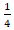 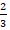 Для выходной диагностики:Задания №1, №3, №4 оцениваются в 2 балла,                                                                                     задания №2, №5 – в 3 балла.                                                                                                                             Всего 12 баллов.Рекомендации по переводу первичных баллов в отметки по пятибалльной шкале.№ задания12345Кол-во баллов3б2б3б2б2бОтметка по пятиб. шкале«2»«3»«4»«5»Первичные баллы0 - 45 - 89 - 1011-12№ задания12345Кол-во баллов3б2б2б2б2бОтметка по пятибалльной шкале«2»«3»«4»«5»Первичные баллы0 - 34 - 78 - 910-11№ задания12345Кол-во баллов1б3б3б2б2бОтметка по пятибалльной шкале«2»«3»«4»«5»Первичные баллы0 - 34 - 78 - 910-11№ задания12345Кол-во баллов2б2б2б2б2бОтметка по пятибалльной шкале«2»«3»«4»«5»Первичные баллы0 - 34 - 67 - 89 - 10№ задания123456Кол-во баллов2б1б2б1б2б2бОтметка по пятибалльной шкале«2»«3»«4»«5»Первичные баллы0 - 34 - 67 - 89 - 10№ задания123456Кол-во баллов3б3б4б1б2б2бОтметка по пятибалльной шкале«2»«3»«4»«5»Первичные баллы0 - 56-1011-1314-15№ задания12345Кол-во баллов3б2б2б1б2бОтметка по пятибалльной шкале«2»«3»«4»«5»Первичные баллы0 - 34 - 7 8-910-11№ задания12345Кол-во баллов3б3б2б2б2бОтметка по пятибалльной шкале«2»«3»«4»«5»Первичные баллы0 - 45 - 89-1011-12Отметка по пятибалльной шкале«2»«3»«4»«5»Первичные баллы0 - 45 - 78 - 1011 - 12